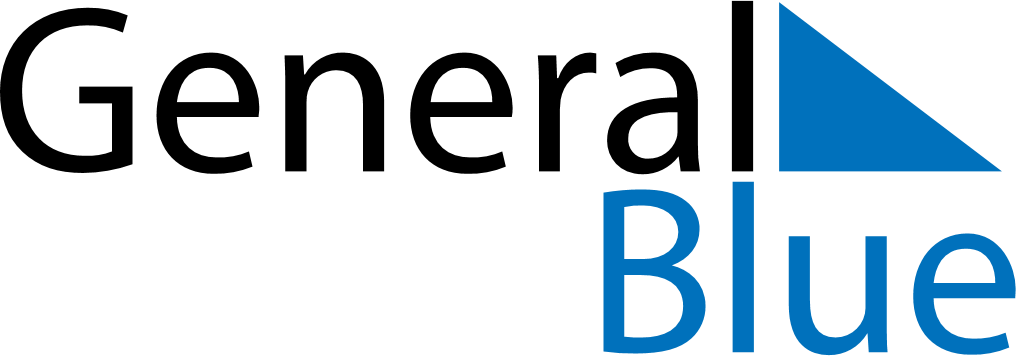 Weekly CalendarJanuary 17, 2022 - January 23, 2022MondayJan 17TuesdayJan 18WednesdayJan 19ThursdayJan 20FridayJan 21SaturdayJan 22SundayJan 23